Warszawa, dnia 17-12-2021 r.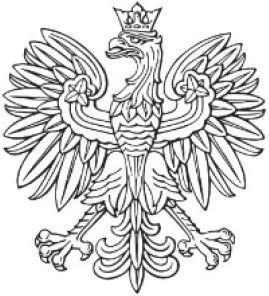 Minister Klimatu i ŚrodowiskaDLŁ-WKO.053.2.2021.APR1813488.6546924.5262266Prezes Warmińsko-Mazurskiej Izby RolniczejWójt Gminy GiżyckoPrezes Krajowej Rady IzbRolniczychSzanowni Państwo,odpowiadając na petycje skierowane do Minister Klimatu i Środowiska w tej samej sprawie, tj. w sprawie zniesienia moratorium na odstrzał łosi, które zgodnie z art. 11 ust. 1 ustawy z dnia 11 lipca 2014 r. o petycjach (Dz. U. z 2018 r., poz. 870), zostały zakwalifikowane jako petycja wielokrotna zawiadamiam, że petycja wielokrotna została rozpatrzona negatywnie.W uzasadnieniu należy wskazać, że po wprowadzeniu całorocznego okresu ochronnego na łosie w 2001 r. liczebność tego gatunku odbudowała się w skali kraju. Liczebność populacji łosia, zgodnie z Rocznikiem Statystycznym Leśnictwa 2021 opublikowanym przez Główny Urząd Statystyczny, wynosi ponad 31 tys. osobników. Najwyższa występuje w województwach: podlaskim, lubelskim, warmińsko-mazurskim oraz mazowieckim. W tych rejonach łoś powoduje największe szkody w uprawach i płodach rolnych. Są też rejony kraju, w których łoś nie występuje lub jest nieliczny. Należy jednocześnie podkreślić, że obecnie wykorzystywane w inwentaryzacji zwierząt łownych metody oceny liczebności nie są doskonałe i oszacowana wiosenna liczebność danego gatunku łownego jest obarczona pewnym błędem statystycznym.Mając powyższe na uwadze należy wyjaśnić, że jakiekolwiek decyzje w zakresie ewentualnej zmiany statusu łosia, dotyczące np. nowelizacji rozporządzenia Ministra Środowiska z dnia 16 marca 2005 r. w sprawie określenia okresów polowań na zwierzęta łowne (Dz. U. poz. 459, z późn. zm.), mającej nacelu wprowadzenie okresu polowań na łosie, będą mogły być podejmowane jedynie po przeprowadzeniu dokładnych analiz, które obecnie trwają w tut. resorcie.W związku z powyższym na chwilę obecną petycję wielokrotną należało rozpatrzeć negatywnie.Z wyrazami szacunkuKlauzula informacyjna:Zgodnie z art. 13 ust. 1 i 2 ogólnego rozporządzenia o ochronie danych osobowych z dnia 27 kwietnia 2016 r. informujemy, że:Administratorem danych osobowych osób wnoszących sprawy z zakresu petycji jest Minister Klimatu i Środowiska z siedzibą w Warszawie ul. Wawelska 52/54, 00-922.Kontakt z Inspektorem Ochrony Danych jest możliwy pod adresem email: inspektor.ochrony.danych@klimat.gov.plBędziemy przetwarzać dane osobowe osób wnoszących sprawy z zakresu petycji w celu rozpatrzenia tych spraw, na podstawie Art. 6 ust. 1 lit. c ogólnego rozporządzenia o ochronie danych osobowych z dnia 27 kwietnia 2016 r. w związku z ustawą z dnia 11 lipca 2014 r. o petycjach oraz w celu spełnienia obowiązku archiwizacji dokumentów na podstawie ustawy z dnia 14 lipca 1983 r. o narodowym zasobie archiwalnym.Dane osobowe osób wnoszących sprawy z zakresu petycji będziemy przechowywać przez okres do 25 lat.Odbiorcami danych mogą być podmioty świadczące usługi pocztowe i informatyczne na rzecz Ministerstwa.Osoby wnoszące sprawy z zakresu skarg, wniosków oraz petycji mają prawo do:żądania od administratora dostępu do danych osobowych oraz otrzymania ich kopii,sprostowania danych osobowych,wniesienia sprzeciwu wobec przetwarzania danych osobowych.Osoby wnoszące sprawy z zakresu skarg, wniosków oraz petycji mają prawo do wniesienia skargi do Prezesa Urzędu Ochrony Danych Osobowych, jeśli uzna Pani/Pan, że przetwarzanie Pani/Pana danych osobowych narusza przepisy ogólnego rozporządzenia o ochronie danych osobowych z dnia 27 kwietnia 2016 r.Podanie danych osobowych jest wymogiem ustawowym.